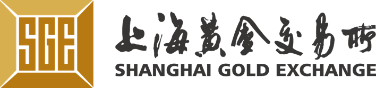 上 海 黄 金 交 易 所 标 准SGEB1-2019代替SGEB1-2002金    锭2019-09-03发布	2019-12-01实施上海黄金交易所前  言本标准按照GB/T 1.1—2009给出的规则起草。本标准代替SGEB1-2002《金锭》，与SGEB1-2002相比，本标准做了如下修改：——对标准格式进行了修订；——在表2中整合了金锭外形尺寸和允许交割重量要求，删除了允许交割金锭重的条款；——修订了1kg金锭尺寸公差要求；——对金锭重量修约要求进行了修订，由0.1g调整为0.01g；——修订了牌号Au99.99和Au99.95的金含量确定要求；——修订了牌号Au99.9和Au99.5的金含量确定要求；——删除了化学成分检验结果的数值修约条款；——增加了重量检验结果判定条款。本标准由上海黄金交易所提出并起草发布。本标准所代替标准的历次版本发布情况为：——SGEB1-2002。金    锭1  范围本标准规定了上海黄金交易所交割金锭的产品牌号、要求、检验方法、检验规则及标志、包装、运输、贮存和质量证明书等内容。本标准适用于上海黄金交易所交割的金锭。2  规范性引用文件下列标准对于本文件的应用是必不可少的，凡是注日期的引用文件，仅注日期的版本适用于本文件。凡是不注日期的引用文件，其最新版本（包括所有的修改单）适用于本文件。GB/T 8170-2008   数值修约规则与极限数值的表示和判定GB/T 11066（所有部分）  金化学分析方法3  产品牌号和品级金锭按金含量分为四个牌号，具体参数见表1。表1注：金锭杂质含量超标，降至相应的牌号。4  要求4.1  物理规格4.1.1  标准金锭重:1kg、3kg、12.5kg。4.1.2  1kg、3kg金锭为长方形，12.5kg为长方梯形。4.1.3  金锭外形尺寸和允许交割重量要求见表2。表2  4.1.4  1kg金锭按1000.00克计重，不允许有负公差。3kg金锭、12.5kg金锭按实际称量计重。4.1.5  金锭两端和两侧厚度差不应大于1mm。4.1.6  金锭重以单锭为单位按GB/T 8170规定修约到0.01g。4.1.7  根据交易要求可生产特殊规格的金锭。4.2  表面质量4.2.1  金锭表面平整、洁净，边、角完整，无飞边、毛刺。4.2.2  金锭不允许有空洞、夹层、裂纹、过度收缩和夹杂物。4.2.3  不允许有锭面标志以外的机械加工的痕迹，但3kg金锭允许有裁头切口。4.3  化学成分4.3.1  金锭的化学成分应符合表3的规定。表34.3.2  牌号Au99.99和Au99.95的金含量是以杂质减量法确定，即以100%减去杂质实测含量，所需测定杂质包括但不限于表3中所列杂质元素。4.3.3  牌号Au99.9和Au99.5的金含量按GB/T 11066.1方法直接测定。4.3.4  1Kg金锭牌号仅为Au99.99。4.3.5  根据交易需求，可另行规定。4.4  检查与验收4.4.1  企业保证出厂的金锭质量符合本标准的规定。4.4.2  需方收到的金锭与本标准不符时，由供需双方协商解决。如需仲裁，由交易所指定质检机构负责检验，检验结果为裁定依据。4.5  检验方法4.5.1  金锭的化学成分仲裁检验方法执行GB/T 11066分析方法。企业可用其他分析方法，但必须保证其精密度不低于GB/T 11066标准的规定。4.5.2  金锭的外观质量用目视检查。4.5.3  金锭的物理规格用相应精度的检测器具进行检查。4.6  检验规则4.6.1  化学成分按批检验，一炉为一批。必要时可逐块检验。4.6.2  表面质量和物理规格逐块检验。4.6.3  供需双方发生金锭化学成分的异议，应进行仲裁检验。4.7  取样规则4.7.1  企业金锭按批取样，可用铸片（棒）、水淬、钻取等方法随机制取样品。4.7.2  抽检与仲裁取样按标准附录A方法取样。4.8  判定规则4.8.1  化学成分检验结果不符合本标准4.3时，判该批金锭不合格。4.8.2  表面质量检验结果不符合标准4.2时，判该锭不合格。4.8.3  重量检验结果不符合本标准4.1时，判该锭不合格。5.标志、包装、运输、贮存、质量证明书 5.1  标志每块金锭表面应浇铸或打印序列号、商标、合格标志、牌号。1Kg金锭加盖重量标识。印记应清晰。标准金锭的标志参考位置见附图A，序列号的编制规定见附录B。5.2  包装1Kg金锭二十五块为一箱；3Kg金锭 十块为一箱；12.5Kg金锭两块为一箱。每块金锭用干净纸或塑料包好，采用木箱或塑料箱包装，包装箱的尺寸规格及要求见附录C。经供需双方协议可采用其它方式包装。5.3  运输和贮存运输和贮存时，不得损坏、污染产品。5.4  质量证明书每批金锭应附质量证明书，注明：a)  企业名称、地址、电话；b)  产品名称和牌号；c)  批号；d)  净重和锭数；e)  各项分析检验结果及执行标准代号;  f)  质检部门印记；g)  出厂日期。附录A（规范性附录）金锭仲裁分析取样方法A.1本附录规定了金锭仲裁分析取样规则。A.2要求A.2.1器具和试剂A.2.1.1台钻或手电钻，钻头直径5～8mm。A.2.1.2磁铁A.2.1.3  1:1盐酸（优级纯）A.2.1.4  乙醇或丙酮（优级纯）A.2.2取样 每批按金锭数的20%取样，但不得少于1 个锭。特殊情况下可逐块取样。A.2.2.1单锭取样在锭的两大面上做对角线，中心点至顶角距离的二分之一处为取样点，共取四点，如图A.1所示。A.2.2.2 两个或两个以上金锭的取样取样点按照2n（n 为锭数）规则。将金锭排列成长方形，在每块金锭的两大面做平行于长边的中心线，再做两个面的对角线，平行线与长方形对角线相交处为取样点，如图A.2所示。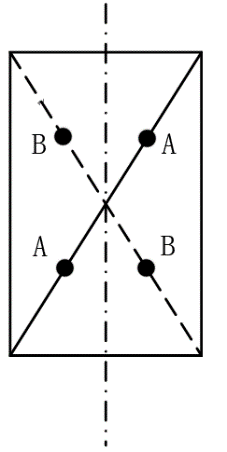 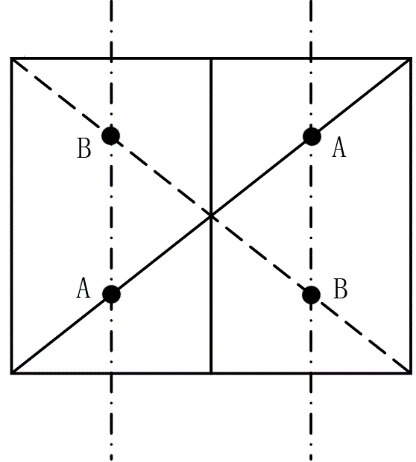                   A-浇铸面取样点;                   B-底面取样点             图A.1取样点示意图               图A.2 取样点示意图A.2.3 试样的制备A.2.3.1 用⌀5～8mm钻头钻取金锭，钻取深度不小于锭厚的三分之二，将钻取的试样经磁铁处理后混匀用四分法缩分为六份。供需双方各一份、仲裁机构两份、副样两份由企业保存。A.2.3.2 试样重量按一级、二级金锭每份至少30g，三级、四级金锭每份5g。A.2.3.3 为避免试样表面污染，在分析样品前，可用（1+1）热盐酸淋洗5min。用水洗净后用酒精或丙酮冲洗2次，在烘箱内用110 ℃烘干。附录B(规范性附录)金锭块号的编制规定B.1 本附录规定了金锭块号的编制要求。B.2 要求B.2.1   块号位数总计9位。B.2.1.1 第一位为企业代码（A、B、C、……），企业代码由交易所授予；B.2.1.2 第二位为条块重量代码（X代表1㎏、Y代表3㎏、Z代表12.5㎏）；B.2.1.3 第三、四位为年号（如2002年为02）；B.2.1.4 后五位为企业本年度生产金锭唯一编号（如00001、00002、……）。附录C（规范性附录）包装箱尺寸规格及要求C.1 本附录规定了包装箱尺寸规格及要求C.2 要求C.2.1  1kg包装箱为聚乙烯制成，外型尺寸为：长×宽×厚=275×135×62mm，壁厚3～5mm。C.2.2  3kg包装箱为实木制作，外型尺寸为：长×宽×厚=372×190×90mm。C.2.3  12.5kg包装箱为实木制作，外型尺寸为：长×宽×厚=310×205×90mm。C.2.4 木箱要求：含水量小于15º实木制作，平整光滑，无裂纹和活木疖；活榫联结；木箱两端用打包铁皮加固，箱面有作密封的铁丝和圆形铅封；铁丝和铅封应嵌入槽内；不高于木箱板面；木箱板厚20mm。附  图 A上海黄金交易所可交割金锭标志位置参考图示注：印记尺寸不作统一规定，但字迹应清晰可辨认。图上合格标志为上海黄金交易所合格标志，企业检验章可加盖在金锭的底面或适当的位置。图1  1kg金锭标志示意图	图2  3kg金锭标志示意图      商标重量	块号                                             牌号	合格标志图3  12.5kg金锭标志示意图	商标	块号牌号合格标志牌号品级含金量%Au99.99一级Au≥99.99Au99.95二级99.99>Au≥99.95Au99.9三级99.95>Au≥99.90Au99.5四级99.90 >Au≥99.50规格规格长/mm宽/mm允许交割重量/g1kg1kg 115±2  52.5±23kg3kg 320±2 70±23000±5012.5kg正面12.5kg底面 236±2 56±2牌 号品级化学成分，%化学成分，%化学成分，%化学成分，%化学成分，%化学成分，%化学成分，%化学成分，%牌 号品级Au，≥杂质含量，≤杂质含量，≤杂质含量，≤杂质含量，≤杂质含量，≤杂质含量，≤杂质含量，≤牌 号品级Au，≥AgCuFePbBiSb总和Au99.99一级99.990.0050.0020.0020.0010.0020.0010.01Au99.95二级99.950.0200.0150.0030.0030.0020.0020.05Au99.9三级99.900.1Au99.5四级99.500.5